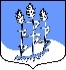 Администрация муниципального образованияГостицкое сельское поселениеСланцевского муниципального района Ленинградской области ПОСТАНОВЛЕНИЕ02.10.2020                                                                                                     №105-пО внесении изменений в постановление администрации Гостицкого сельского поселения от 12.05.2020 №53-п «О мерах по предотвращению распространения новой коронавирусной инфекции (COVID-19) на территории муниципального образования Гостицкое сельское поселение Сланцевского муниципального района Ленинградской области»В соответствии с постановлением Правительства Ленинградской области от 1 октября 2020 года № 653 «О внесении изменений в постановление Правительства Ленинградской области от 13 августа 2020 года № 573 «О мерах по предотвращению распространения новой коронавирусной инфекции (COVID-19) на территории Ленинградской области и признании утратившими силу отдельных постановлений Правительства Ленинградской области на территории Ленинградской области», администрация Гостицкого сельского поселения Сланцевского муниципального района Ленинградской области ПОСТАНОВЛЯЕТ:1. Внести в постановление администрация Гостицкого сельского поселения Сланцевского муниципального района Ленинградской области от 12 мая 2020 года № 53-п О мерах по предотвращению распространения новой коронавирусной инфекции (COVID-19) на территории муниципального образования Гостицкое сельское поселение Сланцевского муниципального района Ленинградской области следующие изменения:1.1. абзац четырнадцатый пункта 8 изложить в следующей редакции:«Гражданам в возрасте 65 лет и старше, а также гражданам, страдающим хроническими заболеваниями, входящими в перечень заболеваний, требующих соблюдения режима самоизоляции, согласно приложению 1 к настоящему постановлению, разрешить посещение объектов торговли, осуществляющих продажу продуктов питания и товаров первой необходимости, а также аптек, организаций, осуществляющих бытовое обслуживание населения, исключительно с 9.00 до 11.00 (или в течение первых двух часов с момента открытия).»;1.2. Приложение 2 (Перечень сфер деятельности, муниципальных образований, входящих в состав зон, в зависимости от нахождения в которых устанавливаются ограничения деятельности хозяйствующего субъекта, организации ) читать в новой редакции.2.Опубликовать настоящее постановление в приложении к газете «Знамя труда» и на официальном сайте администрации Гостицкого сельского поселения Сланцевского муниципального района Ленинградской области.3. Настоящее постановление вступает в силу с момента подписания.Глава администрации                                                                      В.Ф.ЛебедевПриложение 2к постановлению администрацииГостицкого сельского поселенияот 12.05.2020 № 53-п в редакции постановления администрации от 02.10.2020 №105-пПЕРЕЧЕНЬсфер деятельности, муниципальный образований, входящих в состав зон, в зависимости от нахождения в которых устанавливаются ограничения деятельности хозяйствующего субъекта, организации
*Осуществлявшие деятельность до вступления в силу Методических рекомендаций МР 3.1.0178-20,утвержденных руководителем Федеральной службы по надзору в сфере защиты прав потребителей и благополучия человека - Главным государственным санитарным врачом Российской федерации 8 мая 2020 года.№п/пСфера услуг/торговля/деятельностьТорговля непродовольственными товарами вне торговых центров и торговых комплексовДеятельность разрешена с обязательным использованием масокЯрмаркиДеятельность разрешена с обязательным использованием масокТорговые центры, торговые комплексы Разрешена деятельность по торговле любым ассортиментом товаров с обязательным использованием масок при количестве посетителей не более одного человека на 4 кв. мПарки развлеченийДеятельность разрешена с обязательным использованием масок КинотеатрыДеятельность разрешена при условии заполняемости не более 50 проц. мест и с обязательным использованием масокДома культуры, театры, концертные организацииДеятельность разрешена при условии заполняемости не более 50 проц. мест и с обязательным использованием масок зрителямиОхота и рыбалкаДеятельность разрешена Дополнительное образование (в том числе, в домах культуры)Деятельность разрешена Детские садыДеятельность разрешенаДетские развлекательные центры, детские игровые комнатыДеятельность разрешенаСпорт на открытом воздухеДеятельность разрешенаСпорт в помещенияхДеятельность разрешена при условии нахождения в помещениях не более одного человека на 4 кв. мБиблиотекиДеятельность разрешена с обязательным использованием масокМузеи и внемузейное пространствоДеятельность разрешена при проведении экскурсий на открытом воздухе с численностью групп до 25 человек, а в помещениях при проведении индивидуальных экскурсий и экскурсий с численностью групп до 10 человек (но не более одного человека на 8 кв. м) с обязательным использованием масок.Разрешено проведение выездных виртуальных экскурсий с использованием 3D-очков при их индивидуальной дезинфекции, возможен доступ посетителей в парковые зоны с обязательным использованием масокСтоматологияДеятельность разрешенаСалоны красоты, косметические салоны, парикмахерскиеДеятельность разрешена с обязательным использованием масокГостиницы, иные средства размещения *Деятельность разрешена с обязательным использованием масок в общественных местахПредприятия общественного питанияДеятельность разрешена при условии расстояния между столами не менее 1,5 м и обработки посуды в посудомоечных машинах при температуре 95 градусов либо использования одноразовой посуды.Указанные условия не распространяются на организации общественного питания и индивидуальных предпринимателей, оказывающих услуги общественного питания в помещениях предприятий (организаций) исключительно в отношении работников соответствующих предприятий (организаций)Услуги многофункциональных центровДеятельность разрешена при использовании масокКраткосрочная аренда легковых автомобилей (каршеринг)Деятельность разрешена при условии ежедневного проведения дезинфекции внутренних и внешних поверхностей автомобиляБассейныДеятельность разрешена при соблюдении нормы не более одного человека на 5 кв. м площади зеркала воды плавательного бассейна, не более одного человека на 10 кв. м площади зеркала воды дорожки плавательного бассейнаБаниДеятельность разрешенаМассовые мероприятия, в том числе, мероприятия, организованные органами местного самоуправления Ленинградской области в целях участия населения в осуществлении местного самоуправления, предусмотренные Федеральным законом от 6 октября 2003 года № 131-ФЗ «Об общих принципах организации местного самоуправления в Российской Федерации»Разрешаются при применении средств индивидуальной защиты (гигиенические маски, респираторы) и выполнении следующих условий: проведение мероприятия на открытом воздухе с участием не более 300 человек и соблюдением социальной дистанции 1,5-2 метра; в помещении количество человек должно составлять не более одного человека на 4 кв. м и не более 80 человек в общем23.1Массовые мероприятияРазрешаются при применении средств индивидуальной защиты (гигиенические маски, респираторы) и выполнении следующих условий: проведение мероприятия на открытом воздухе с участием не более 300 человек и соблюдением социальной дистанции 1,5-2 метра; в помещении количество человек должно составлять не более одного человека на 4 кв. м и не более 80 человек в общем23.2Мероприятия, организованные органами исполнительной власти Ленинградской области в целях исполнения своих полномочий, а также мероприятия, предусмотренные календарным планом основных мероприятий Правительства Ленинградской области на 2020 годРазрешаются при применении средств индивидуальной защиты (гигиенические маски, респираторы) и выполнении следующих условий: проведение мероприятия на открытом воздухе с участием не более 300 человек и соблюдением социальной дистанции 1,5-2 метра; в помещении количество человек должно составлять не более одного человека на 4 кв. м и не более 80 человек в общемТранспортные экскурсионные перевозкиДеятельность разрешена при условии проведения дезинфекции внутренних и внешних поверхностей транспорта и при условии соблюдения социальной дистанции либо при условии обязательного использования масокПоказ фильмов, проведение концертов на открытых площадках зрителям, размещенным исключительно в автомобиляхДеятельность разрешена при условии согласования с органами местного самоуправленияУслуги Государственного казенного учреждения Ленинградской области «Центр занятости населения»Деятельность разрешена в отношении полного перечня услуг по предварительной записи и с обязательным использованием масокДеятельность спортивных организаций, тренировочных баз, в части проведения тренировочных мероприятийДеятельность разрешена с общим количеством участников не более 50 человек при централизованном транспортировании спортсменов к месту тренировки, соблюдении методических рекомендаций «МР 3.1/2.1.0184-20. Рекомендации по организации работы спортивных организаций в условиях сохранения рисков распространения COVID-19», утвержденных Главным государственным санитарным врачом Российской Федерации 25 мая 2020 года